РЕШЕНИЕ08.10.2019                                                             № 118 О проекте "Правил благоустройства на территории муниципального образования Троицкий сельсовет"В соответствии с Конституцией Российской Федерации, Градостроительным Кодексом РФ, федеральными законами от 6 октября 2003 года № 131-ФЗ "Об общих принципах организации местного самоуправления в Российской Федерации", от 24 июня 1998	года № 89-ФЗ "Об отходах производства и потребления", от 30 марта 1999 года № 52-ФЗ "О санитарно-эпидемиологическом благополучии населения», Санитарными правилами содержания территорий населенных мест, утвержденными Минздравом СССР 5 августа 1988 года № 4690-88 (СанПиН 42-128-4690-88), приказом Министерства строительства и жилищно-коммунального хозяйства РФ от 13.04.2017 г. №711/пр. «Об утверждении методических рекомендаций для подготовки правил благоустройства территорий поселений, городских округов, внутригородских районов», иными нормативными правовыми актами и стандартами Российской Федерации, Оренбургской области, определяющими требования к состоянию благоустройства, санитарному содержанию и уборке территории муниципального образования Троицкий сельсовет, руководствуясь Уставом муниципального образования Троицкий сельсовет Совет депутатов решил:1. Утвердить проект Правил благоустройства на территории муниципального образования Троицкий сельсовет согласно приложению 1.2. Настоящее решение  обнародовать с одновременным порядком учета предложений и замечаний граждан по проекту.3. Провести публичные слушания по обсуждению проекта Правил благоустройства на территории муниципального образования Троицкий сельсовет в здании СДК  с. Троицкое   «21» октября 2019 года в 15 часов.4.Утвердить Порядок учета предложений по проекту Правил благоустройства на территории муниципального образования Троицкий сельсовет согласно приложению 2.5. Утвердить состав рабочей группы по проведению публичных слушаний и рассмотрению предложений  согласно приложению 3.6. Решение вступает в силу после обнародования.Глава сельсовета – Председатель Совета депутатов муниципального образования  Троицкий  сельсовет                                Л.Г.Гурман                                   Приложение 1к решению Совета депутатов от 08.10.2019 г. № 118ПРАВИЛА БЛАГОУСТРОЙСТВА НА ТЕРРИТОРИИ МУНИЦИПАЛЬНОГО ОБРАЗОВАНИЯ ТРОИЦКИЙ СЕЛЬСОВЕТРАЗДЕЛ 1. ОБЩИЕ ПОЛОЖЕНИЯ1.1. Настоящие Правила благоустройства территории муниципального образования Троицкий  сельсовет (далее - Правила) разработаны в соответствии с Конституцией Российской Федерации, Градостроительным Кодексом РФ, федеральными законами от 6 октября 2003 года № 131-ФЗ "Об общих принципах организации местного самоуправления в Российской Федерации", от 24 июня 1998	года № 89-ФЗ "Об отходах производства и потребления", от 30 марта 1999 года № 52-ФЗ "О санитарно-эпидемиологическом благополучии населения», Санитарными правилами содержания территорий населенных мест, утвержденными Минздравом СССР 5 августа 1988 года № 4690-88 (СанПиН 42-128-4690-88), приказом Министерства строительства и жилищно-коммунального хозяйства РФ от 13.04.2017 г. №711/пр «Об утверждении методических рекомендаций для подготовки правил благоустройства территорий поселений, городских округов, внутригородских районов», иными нормативными правовыми актами и стандартами Российской Федерации, Оренбургской области, определяющими требования к состоянию благоустройства, санитарному содержанию и уборке территории муниципального образования Троицкий сельсовет.1.2. Правила устанавливают единые и обязательные к исполнению на всей территории муниципального образования Троицкий сельсовет требования по благоустройству территорий, определяют порядок уборки и содержания объектов благоустройства, перечень работ по благоустройству, их периодичность, порядок участия юридических и физических лиц, индивидуальных предпринимателей, в содержании и благоустройстве территорий.1..3. Содержание и благоустройство территорий муниципального образования Троицкий  сельсовет обеспечиваются Администрацией муниципального образования Троицкого сельсовета, организациями всех форм собственности, физическими лицами и индивидуальными предпринимателями, являющимися собственниками, владельцами, пользователями, арендаторами объектов недвижимости, иных объектов и земельных участковРАЗДЕЛ 2. ОСНОВНЫЕ ТЕРМИНЫ И ОПРЕДЕЛЕНИЯ2.1.Аварийное дерево- дерево, представляющее угрозу для жизни, здоровья или имущества человека. Аварийным также считается дерево, вероятность падения которого ввиду внешних природных или не природных факторов достаточно велика. К таким деревьям можно отнести: старые, сухие, трухлые, расколовшиеся, с повреждением корневой системы, ветки которых повисли на проводах, крышах и других объектах, либо когда ствол дерева находится в наклонном положении к земле с углом больше 60 градусов;2.2.Автомобильная дорога - объект транспортной инфраструктуры, предназначенный для движения транспортных средств и включающий в себя земельные участки в границах полосы отвода автомобильной дороги и расположенные на них или под ними конструктивные элементы (дорожное полотно, дорожное покрытие и подобные элементы) и дорожные сооружения, являющиеся ее технологической частью, - защитные дорожные сооружения, искусственные дорожные сооружения, производственные объекты, элементы обустройства автомобильных дорог;2.3.Автостоянка - здание, сооружение (часть здания, сооружения) или специальная открытая площадка, предназначенные для хранения автотранспортных средств;2.4.Благоустройство территории - комплекс мероприятий по уборке и содержанию территорий, а также по проектированию и размещению объектов благоустройства, направленных на обеспечение и повышение комфортности условий проживания граждан, поддержание и улучшение санитарного и эстетического состояния территории.2.5.Бордюрный пандус - сооружение, обеспечивающее съезд с пешеходного пути на проезжую часть через сниженный или утопленный в покрытие бордюрный камень;2.6.Восстановительное озеленение - озеленение, проводимое во всех случаях повреждения или уничтожения зеленых насаждений;2.7.Восстановительная стоимость зеленых насаждений - стоимостная оценка зеленых насаждений, включающая в себя все затраты на закладку зеленых насаждений (покупка, посадка) и их содержание (уход) до состояния, обеспечивающего выполнение насаждениями их экологических, защитных, рекреационных, эстетических и иных функций в пересчете на одно дерево, один кустарник, одну лиану, единицу площади или иную единицу измерения;2.8.Газон - травяной покров, создаваемый посевом семян специально подобранных трав, являющийся фоном для парковых сооружений и (или) самостоятельным элементом ландшафтной композиции;2.9.Грунт - субстрат, состоящий из минерального и органического вещества природного и антропогенного происхождения;2.10.Деятельность по благоустройству территорий – разработка проектной документации по благоустройству территорий, выполнение мероприятий по благоустройству территорий и содержание объектов благоустройства.2.11.Дворовая территория (общая территория группы жилых домов) – территория, примыкающая к придомовой территории многоквартирного дома, необходимая для размещения временных сооружений, наружных инженерных сетей, а также элементов благоустройства территории общего пользования, проезды и пешеходные тротуары; озелененные территории; игровые площадки для детей; площадки для отдыха; спортивные площадки; площадки для временной стоянки транспортных средств; площадки для хозяйственных целей; площадки, оборудованные для сбора твердых бытовых отходов; другие территории, связанные с содержанием и эксплуатацией жилого дома (здания, строения).2.12.Дворовый фасад - фасад здания, сооружения, выходящий на дворовую территорию и не просматривающийся (не воспринимаемый) с территории площадей, улиц, набережных, территорий общего пользования;2.13.Домовые (информационные) знаки – указатели наименования улиц, площадей, проспектов, номеров домов, корпусов, подъездов, квартир, международные символы доступности объекта для инвалидов, флагодержатели, полигонометрические знаки, указатели пожарных гидрантов, указатели грунтовых геодезических знаков, указатели камер магистрали и колодцев водопроводной сети, указатели городской канализации, указатели сооружений подземного газопровода, мемориальные доски;2.14.Закрепленная территория – земельный участок, предназначенный для содержания, уборки и выполнения работ по благоустройству на основании акта органа местного самоуправления.2.15.Земляные работы - производство работ, связанных со вскрытием грунта и (или) искусственного покрытия (за исключением пахотных работ), забивкой и погружением свай при возведении объектов и сооружений всех видов, подземных и наземных инженерных сетей, коммуникаций, а равно отсыпка грунтом на высоту более 50 сантиметров2.16.Индивидуальный жилой дом – здание, имеющее в совокупности комнаты и помещения вспомогательного использования, имеющее самостоятельный выход на земельный участок, прилегающий к дому.2.17.Индивидуальная застройка – группы индивидуальных жилых домов с отведенными территориями (земельными садово-огородными участками и/или палисадниками, надворными хозяйственными и иными постройками), участки регулярной малоэтажной застройки усадебного типа.2.18.Крупногабаритный мусор (КГМ) – вид твердых бытовых отходов (мебель, бытовая техника, иные крупногабаритные предметы домашнего обихода), размер которых не позволяет осуществлять их временное накопление в стандартных контейнерах для сбора отходов объемом 0,7 м3 или 1,1 м3.2.19.Малые архитектурные формы (далее – МАФ) – искусственные элементы сельской и садово-парковой среды (скамьи, урны, беседки, ограды, садовая, парковая мебель, светильники, беседки, вазоны для цветов, скульптуры, площадки для отдыха, игр детей, занятия спортом, хозяйственных нужд и т.д.), используемые для дополнения художественной композиции и организации отрытых пространств.2.20.Мусор – мелкие неоднородные сухие или влажные отходы.2.21.Несанкционированная свалка отходов – территория, используемая, но не предназначенная для размещения на ней отходов.2.22.Объект улично-дорожной сети – элемент транспортной инфраструктуры села, располагающийся на территории общего пользования, определённой «красными линиями», основным назначением которого является движение транспорта и пешеходов.2.23.Остановочная площадка – благоустроенный участок территории, примыкающий к дорожному полотну, используемый для организации остановки пассажирского транспорта.2.24. Отходы производства и потребления (далее – отходы) – остатки сырья, материалов, полуфабрикатов, иных изделий или продуктов, которые образовались в процессе производства или потребления, а также товары (продукция), утратившие свои потребительские свойства.2.25.Объекты благоустройства–территории различного функционального назначения, на которых осуществляется деятельность по благоустройству, в том числе: площади, улицы, проезды, дороги, набережные, скверы, бульвары, аллеи, внутридворовые пространства, сады, парки, лесопарки, пляжи, детские, спортивные и другие площадки отдыха и досуга, площадки для размещения аттракционного оборудования, площадки для выгула и дрессировки собак; площадки автостоянок; технические зоны транспортных, инженерных коммуникаций, водоохранные зоны; контейнерные площадки и площадки для складирования отдельных групп коммунальных отходов, а также кладбища.2.26.Отведенная территория – земельный участок в пределах границ, установленных на кадастровом плане-схеме, предоставленный в установленном порядке юридическим, физическим лицам или индивидуальным предпринимателям на праве собственности, аренды и ином вещном праве.2.27.Пользователь объекта - лицо, у которого объект находится на праве аренды, безвозмездного пользования, праве пожизненного наследуемого владения, праве постоянного (бессрочного) пользования или на ином праве в соответствии с федеральным законодательством.2.28.Придомовая территория – земельный участок, на котором расположен индивидуальный жилой дом, с элементами озеленения и благоустройства, иные предназначенные для обслуживания, эксплуатации и благоустройства данного дома и расположенные на указанном земельном участке объекты. Границы и размер земельного участка для индивидуального жилого дома устанавливаются на кадастровом плане-схеме.2.29.Прилегающая территория - часть территории, примыкающая к отведенной и дополнительно закрепленная для благоустройства в порядке, предусмотренном настоящими Правилами.2.30.Содержание объектов благоустройства – поддержание в надлежащем техническом, физическом, эстетическом состоянии объектов благоустройства, их отдельных элементов в соответствии с эксплуатационными требованиями.2.31.Средства размещения информации - конструкции, сооружения, технические приспособления, художественные элементы и другие носители, предназначенные для распространения информации.2.32.Стоянка автотранспорта (далее – автостоянка) – сооружение или огороженная открытая площадка, предназначенная для длительного хранения (стоянки) автомобилей.2.33.Строительный мусор – отходы, образующиеся в результате строительства, текущего и капитального ремонта зданий, сооружений, жилых и нежилых помещений.2.34.Твердые бытовые отходы (ТБО) – твердые отходы потребления, образующиеся в результате жизнедеятельности людей.2.35.Территория общего пользования – часть территории поселения, которой беспрепятственно пользуются неограниченный круг лиц.2.36.Уборка территорий – вид деятельности, связанный со сбором, вывозом в специально отведенные места отходов производства и потребления, другого мусора, снега, а также иные мероприятия, направленные на обеспечение экологического и санитарно-эпидемиологического благополучия населения и охрану окружающей среды.2.37.Улично-дорожная сеть – система транспортной инфраструктуры населенного пункта, формирующая его планировочную структуру. Улично-дорожная сеть представляет собой единую непрерывную сеть улиц, дорог, площадей, а также иных элементов, предназначенную для осуществления транспортных и иных коммуникаций как внутри населенного пункта, так и выходы на внешние направления за пределы села. Улично-дорожная сеть связывает между собой все элементы планировочной структуры населенного пункта, а также объекты внутри планировочных районов.2.38.Уничтожение зеленых насаждений - причинение вреда зеленым насаждениям, повлекшее прекращение их роста и (или) гибель.2.39.Урна - емкость, специально предназначенная для сбора мусора, выполненная из несгораемых материалов2.40.Фасад здания - наружная сторона здания или сооружения. Различают главный, уличный и дворовый фасады. Частями фасадов зданий являются: карнизы, ворота, цоколи, крыльца, навесы, козырьки, лестницы, ступени, приямки, окна, витрины, балконы, эркеры, лоджии, облицовка и остекление, оконные и дверные заполнения, столярные изделия, подоконные отливы, элементы декора, вывески, светильники, ограждения, защитные решетки, ставни, наружные водостоки, флагштоки, настенные кондиционеры и другое оборудование, смонтированное на стенах или вмонтированное в них.2.41.Хозяйствующие субъекты - коммерческие и некоммерческие организации, индивидуальные предприниматели, а также органы государственной власти и местного самоуправления.2.42.Хозяйственные постройки – постройки, расположенные на земельном участке, а именно гаражи, сараи, бани, строения и сооружения для содержания скота и птицы, хранения кормов, хозяйственного инвентаря, сельскохозяйственной продукции, а также дворовые уборные, теплицы, навесы, погреба, колодцы, помойные и компостные ямы, мусоросборники и другие сооружения.2.43.Элементы благоустройства – элементы озеленения, покрытия, ограждения (заборы); водные устройства; уличное коммунально-бытовое и техническое оборудование; игровое и спортивное оборудование; элементы освещения; средства размещения информации и рекламные конструкции; малые архитектурные формы и городская мебель; некапитальные нестационарные сооружения; элементы объектов капитального строительства.РАЗДЕЛ 3.ОБЩИЕ ТРЕБОВАНИЯ К ОБЪЕКТАМ БЛАГОУСТРОЙСТВА И ИХ ОТДЕЛЬНЫМ ЭЛЕМЕНТАМ3.1. К объектам благоустройства на территориях общественного назначения относятся общественные пространства населенного пункта, участки и зона общественной застройки, которые в различных сочетаниях формируют все разновидности общественных территорий муниципального образования: центры общепоселкового и локального значения, многофункциональные, примагистральные и специализированные общественные зоны муниципального образования.3.2. Общественные пространства3.2.1. Общественные пространства на территориях жилищного фонда формировать системой пешеходных коммуникаций, участков учреждений обслуживания жилых групп, микрорайонов, жилых районов и территорий зеленых насаждений общего пользования.3.2.2. Учреждения обслуживания жилых групп, микрорайонов, жилых районов оборудовать площадками при входах. Для учреждений обслуживания с большим количеством посетителей (торговые центры, рынки, учреждения здравоохранения, отделения полиции) предусматривать устройство автостоянок и велосипедных площадок.3.2.3. Обязательный перечень элементов благоустройства на территории общественных пространств города включает: твердые виды покрытия, элементы сопряжения поверхностей, озеленение, скамьи, урны и контейнеры, осветительное оборудование, оборудование архитектурно-декоративного освещения, носители информации, элементы защиты участков озеленения (металлические ограждения, специальные виды покрытий).3.3. Участки общественной застройки.3.3.1. Участки общественной застройки: органы государственной власти и органы местного самоуправления, учреждения здравоохранения, предприятия торговли, учреждения культуры, учреждения искусства, учреждения образования; организовывать с выделением приобъектной территории либо без нее, в этом случае границы участка устанавливать совпадающими с внешним контуром подошвы застройки зданий и сооружений.3.3.2. Обязательный перечень элементов благоустройства территории на участках общественной застройки (при наличии прилегающих территорий) включает: твердые виды покрытия, элементы сопряжения поверхностей, озеленение, урны для мусора, осветительное оборудование, носители информационного оформления учреждений. Для учреждений культуры, искусства, предприятий торговли предусматривать размещение скамей на приобъектной территории.3.4. Рекомендуется физическим и юридическим лицам всех организационно-правовых форм  соблюдать чистоту, поддерживать порядок и принимать меры для сохранения объектов благоустройства на всей территории поселения (муниципального образования), в том числе и на территориях жилых домов индивидуальной застройки и МКД.3.5. Благоустройство территории поселения заключается в проведении мероприятий, обеспечивающих:размещение урн и контейнеров в местах общего пользования для сбора и временного хранения отходов и мусора, соблюдение режимов уборки, мытья и дезинфекции данных объектов, своевременный вывоз в установленные места и размещение (утилизация, переработка) отходов и мусора, организацию раздельного сбора отходов потребления физическими и юридическими лицами всех организационно-правовых форм;благоустройство объектов улично-дорожной сети, инженерных сооружений (мостов, дамб, путепроводов и т.д.), объектов уличного освещения, малых архитектурных форм и других объектов благоустройства;поддержание в чистоте и исправном состоянии зданий, строений, сооружений и их элементов;выполнение работ по содержанию территории в пределах нормативных санитарно-защитных зон, соблюдению установленных санитарных норм в местах захоронения (кладбищах), парках, пляжах, рынках, лечебно-профилактических учреждениях, работ во время проведения массовых мероприятий;уборку, полив, подметание территорий, в зимнее время года - уборку и вывоз снега, обработку объектов улично-дорожной сети противогололедными препаратами, очистку от мусора родников, ручьев, канав, лотков, ливневой канализации и других водопроводных устройств;озеленение поселенческих территорий, а также содержание зеленых насаждений, в том числе кошение травы, обрезку деревьев и кустарников;предотвращение загрязнения территории поселения жидкими, сыпучими и иными веществами при их транспортировке, выноса грязи на улицы машинами, механизмами, иной техникой с территории производства работ и грунтовых дорог, организацию мойки транспортных средств, в специально оборудованных местах.РАЗДЕЛ 4. ОСОБЫЕ ТРЕБОВАНИЯ К ДОСТУПНОСТИ ПОСЕЛЕНЧЕСКОЙ СРЕДЫ ДЛЯ МАЛОМОБИЛЬНЫХ ГРУПП НАСЕЛЕНИЯ4.1. При проектировании благоустройства жилой среды, улиц и дорог, культурно-бытового обслуживания необходимо обеспечивать доступность для маломобильных групп населения, имея виду оснащение этих объектов элементами и техническими средствами, способствующими передвижению престарелых и инвалидов (специально оборудованные пешеходные пути, пандусы, места на остановках общественного транспорта и автостоянках, поручни, ограждения, приспособления и т.д.).4.2. Проектная документация на благоустройство территории должна соответствовать федеральным нормативным требованиям для проектирования окружающей среды, объектов жилищно-гражданского и производственного назначения, с учетом потребностей маломобильных групп населения.4.3. Проектирование, строительство, установка технических средств и оборудования, способствующих передвижению маломобильных групп населения осуществляется при новом строительстве заказчиком в соответствии с утвержденной проектной документацией, а в условиях сложившейся застройки - собственниками, владельцами земельных участков.4.4. При проектировании объектов благоустройства жилой среды, улиц и дорог, объектов культурно-бытового обслуживания рекомендуется предусматривать доступность среды населенных пунктов для пожилых лиц и инвалидов в соответствии со СНиП 35-01-2001 «Доступность зданий и сооружений для маломобильных групп населения».4.5. Проектирование, строительство, установка технических средств и оборудования, способствующих передвижению пожилых лиц и инвалидов, рекомендуется осуществлять при новом строительстве заказчиком в соответствии с утвержденной проектной документацией в соответствии со СНиП 35-01-2001 «Доступность зданий и сооружений для маломобильных групп населения».РАЗДЕЛ 5. УЧАСТИЕ ЮРИДИЧЕСКИХ И ФИЗИЧЕСКИХ ЛИЦ В СОДЕРЖАНИИ И БЛАГОУСТРОЙСТВЕ ТЕРРИТОРИЙ5.1. Физические и юридические лица всех организационно-правовых форм:-обеспечивают в соответствии с настоящими Правилами содержание отведенной территории и объектов благоустройства своими силами и средствами либо путем заключения договоров со специализированными организациями;-производят окраску фасада здания и сооружения;-осуществляют благоустройство земельных участков на отведенной территории;-размещают на домах индивидуальной жилой застройки, зданиях, сооружениях указатели наименования улицы, а на угловых домах - указатели наименования пересекающихся улиц, номеров домов установленного образца и содержат их в исправном состоянии и чистоте;-при применении открытых водоотводящих устройств осуществляют очистку канав, кюветов, лотков с последующим вывозом мусора;-обязаны осуществлять проведение земляных работ в соответствии с правиламиих подготовки и проведения.-содержат вывески в технически исправном состоянии;-обязаны в зимний период вывозить снег, образовавшийся при расчистке отведенной территории, в места, предназначенные для складирования снега. Места для складирования снега определяются распоряжением главыадминистрации поселения.5.2. Физические и юридические лица всех организационно-правовых форм имеют право:-производить в соответствии с проектной документацией ремонтные и строительные работы на территории по согласованию с уполномоченными органами;-участвовать в социально значимых работах, выполняемых в рамках решения органами местного самоуправления вопросов организации благоустройства, объединяться для проведения работ по содержанию территорий;-получать информацию уполномоченных органов по вопросам благоустройства территории поселения;-участвовать в смотрах, конкурсах, иных массовых мероприятиях по содержанию территории поселения;-делать добровольные пожертвования и взносы на содержание территории поселения.5.3. Лица, осуществляющие предпринимательскую деятельность на территории поселения, могут участвовать в реализации комплексных проектов благоустройства в следующих формах:- создание и предоставление разного рода услуг и сервисов для посетителей общественных пространств;- приведение в соответствии с требованиями проектных решений фасадов, принадлежащих или арендуемых объектов, в том числе размещенных на них вывесок;- в строительстве, реконструкции, реставрации объектов недвижимости;- в производстве или размещении элементов благоустройства;- в комплексном благоустройстве отдельных территорий, прилегающих к территориям, благоустраиваемым за счет средств муниципального образования;- в организации мероприятий, обеспечивающих приток посетителей на создаваемые общественные пространства;- в организации уборки благоустроенных территорий, предоставлении средств для подготовки проектов или проведения творческих конкурсов на разработку архитектурных концепций общественных пространств;- в иных формах.5.4. На всей территории поселения  запрещается:5.4.1. складирование, размещение мусора, в том числе образовавшегося во время ремонта, снега, грунта вне специально отведенных для этого мест (на проезжих частях улиц, в скверах, парках, детских игровых и спортивных площадках, около дошкольных, образовательных и культурных учреждений, административных зданий);5.4.2.сжигание мусора, деревьев, веток, травы, бытовых и промышленных отходов, разведение костров на придомовых территориях многоквартирных домов, прибрежных территориях водоемов, в парках, скверах, включая внутренние территории предприятий и жилых домов индивидуальной застройки;5.4.3. сброс неочищенных сточных вод промышленных предприятий в ливневую канализацию;5.4.4. перевозка грунта, мусора, сыпучих строительных материалов, легкой тары, листвы, спила деревьев без покрытия их брезентом или другим материалом, исключающим загрязнение дорог и причинение транспортируемыми отходами вреда здоровью людей и окружающей среде;5.4.5. размещение объектов различного назначения на газонах, цветниках, детских, спортивных площадках, в арках зданий, на тротуарах;5.4.6. размещение автотранспорта вне мест, предназначенных для его стоянки, на загрузочных площадках мест для сбора и временного хранения ТБО;5.4.7. размещение витрин, лотков и других объектов с реализуемой продукцией, торговля на обочинах автомобильных дорог общего пользования, газонах, тротуарах, остановках общественного транспорта и других неустановленных для торговли местах;5.4.8. самовольная установка временных нестационарных объектов;5.4.9.складировать на срок более 15 дней на землях общего пользования строительных  и иных материалов (плиты, перекрытия, ПГС, щебень, глины, поддоны, кирпич и др.), угля, дров (складирование превышающее установленный срок признается длительным);5.4.10. возведение и установка блоков и иных ограждений территорий, препятствующих проезду специального транспорта;5.4.11. захламление отведенной и прилегающей территорий;5.4.12. самовольное размещение афиш, объявлений, вывесок, агитационных и информационных материалов, указателей на стенах зданий, строений, сооружений, опорах наружного освещения и контактной сети, деревьях, кустарниках, остановочных пунктах, рекламных конструкциях, объектах внешнего благоустройства;5.4.13. установка антенн, кондиционеров и прочее оборудование на фасадах, крышах зданий без согласованного проекта и получения разрешения в установленном порядке;5.4.14. раскапывание участков на землях общего пользования под огороды без оформления прав на земельный участок;5.4.15. установка намогильных сооружений, могильных оград, намогильных регистрационных знаков, а также размещение венков, корзин, лент (в том числе с надписями) вне специально предназначенных для этого мест;5.5. Проектирование, строительство, установка технических средств и оборудования, способствующих передвижению маломобильных групп населения, осуществляются при новом строительстве в соответствии с утвержденной проектной документацией либо в рамках выполнения мероприятий целевых программам поддержки инвалидов и маломобильных групп населения.5.6. Исключить случаи безнадзорного обитания животных (безнадзорными животными считаются собаки и кошки, находящиеся в общественных местах без сопровождающего лица, кроме животных оставленных владельцами на непродолжительное время на привязи);5.7. Выпас домашнего скота осуществляется в специально отведенных местах администрацией сельского поселения;5.8.Владельцам собак, имеющим в собственности или пользовании земельный участок, разрешается вольно содержать собаку либо выпускать во двор ночью,  для несения охранной службы,  только при наличии при входе на участок предупредительной надписи о наличии во дворе собаки, при этом земельный участок должен быть полностью огорожен и исключать возможность выхода собаки за его пределы.5.9 Запрещено:    а) выпас домашнего скота на территории населенного пункта    б) натравливать собак на людей или животных;    в) выпускать животных для самостоятельного выгуливания;    г) хоронить домашних животных в неустановленных местах;    д) выгул домашних животных на газонах, детских и спортивных площадках, вблизи детских учреждений и в местах общего пользования. Владельцы, животные которых загрязнили территорию, обязаны немедленно ее очистить;РАЗДЕЛ 6. ОБЪЕКТЫ И ЭЛЕМЕНТЫ БЛАГОУСТРОЙСТВА ТЕРРИТОРИИ6.1.Зеленые насаждения6.1.1. Охране подлежат все зеленые насаждения, расположенные на территории поселения, независимо от форм собственности на земельные участки, на которых эти насаждения расположены.6.1.2. Градостроительная деятельность проводится, основываясь на принципе максимального сохранения зеленых насаждений в муниципальном образовании.6.1.3. В условиях повышающегося уровня загрязнения воздуха необходимо формировать многорядные древесно-кустарниковые посадки, при хорошем режиме проветривания – закрытого типа (смыкание крон), при плохом режиме проветривания – открытого, фильтрующего типа (несмыкания крон). Необходимо поощрять качественное озеленение гражданами, в шаговой доступности от дома.6.1.4. Граждане, должностные и юридические лица обязаны принимать меры для сохранения зеленых насаждений, не допускать незаконные действия или бездействия, способные привести к повреждению или уничтожению зеленых насаждений.6.1.5. Физические и юридические лица обязаны возместить ущерб, нанесенный зеленому хозяйству поселения, в случае вырубки, уничтожения или повреждения зеленых насаждений.6.1.6. При производстве работ по строительству, реконструкции, ремонту объектов капитального строительства лицо, их осуществляющее, обязано:1) принимать меры по обеспечению сохранности зеленых насаждений, не попадающих под снос;2) установить временные приствольные ограждения сохраняемых деревьев в виде сплошных щитов высотой 2 метра;3) для сохранения корневой системы деревьев, расположенных ближе 3 метров от объектов строительства, реконструкции, капитального ремонта, устраивать вокруг ограждения деревьев настил из досок радиусом не менее 1,6 метра;4) при прокладке подземных коммуникаций обеспечивать расстояние между краем траншеи и корневой системой дерева не менее 3 метров, а корневой системой кустарника - не менее 1,5 метра;5) при производстве работ методом горизонтального бурения в зоне корней деревьев и кустарников работы производить ниже расположения скелетных корней, но не менее 1,5 метра от поверхности почвы;6) при асфальтировании, мощении дорог и тротуаров соблюдать размеры приствольной грунтовой зоны: вокруг деревьев – 2 x 2 метра, вокруг кустарников - 1,5 х 1,5 метра.6.1.7. Вырубка, пересадка, обрезка зеленых насаждений, в том числе попадающих на территорию застройки, прокладки подземных коммуникаций, дорог, установки линий электропередачи и других сооружений производится в соответствии с разрешением, выдаваемых в соответствии с Порядком, установленным администрацией поселения. Срок действия разрешения на вырубку (повреждение) зеленых насаждений - 2 года с даты утверждения уполномоченным должностным лицом.6.1.8. Места посадки зеленых насаждений определяются администрацией поселения.6.1.9. Стрижка газонов, выкос сорной растительности производится на высоту до 3 - 5 см периодически при достижении травяным покровом высоты 15 см.6.1.10. Скошенная трава должна быть убрана в течение суток.6.1.11. Полив зеленых насаждений на объектах озеленения производится в утреннее время не позднее 8 - 9 часов или в вечернее время после 18 - 19 часов.6.1.12. На территории поселения запрещается:1) повреждать и уничтожать зеленые насаждения, газоны, цветочные клумбы;2) загрязнять газоны, а также складировать на них строительные и другие материалы, тару, отходы и мусор, снег, скол асфальта, льда с очищаемых территорий;3) сбрасывать снег с крыш на участки, занятые зелеными насаждениями, без принятия мер, обеспечивающих сохранность деревьев и кустарников;4) допускать касание ветвей деревьев токонесущих проводов, закрытие ими адресных таблиц домов, дорожных знаков;5) сжигать опавшую листву и сухую траву, совершать иные действия, создающие пожароопасную обстановку;6) подвешивать на деревьях посторонние предметы, забивать в стволы деревьев гвозди, прикреплять рекламные изделия, электропровода, колючую проволоку и другие ограждения, которые могут повредить деревья;7) устанавливать рекламные щиты, опоры освещения на расстоянии менее 3 м от стволов деревьев;8) оставлять пни после проведения работ по вырубке деревьев;9) добывать из деревьев сок, смолу, делать надрезы и надписи на стволах и ветвях деревьев;10) производить иные действия, способные нанести вред зеленым насаждениям, в том числе запрещенные настоящими Правилами и иными правовыми актами.6.1.13. Владельцы линий электропередачи обеспечивают своевременную обрезку веток под линиями электропередачи.6.1.14. Ветви, закрывающие адресные таблицы (указатели наименования улиц и номера домов), дорожные знаки, светофоры, треугольники видимости перекрестков, обрезаются ответственными за содержание территорий лицами.6.1.15. Высота омолаживающей обрезки деревьев указывается в соответствующем разрешении, выдаваемом администрацией поселения.6.2.Ограждения6.2.1. При создании и благоустройстве ограждений рекомендуется учитывать принципы функционального разнообразия, организации комфортной пешеходной среды, гармонии с природой.6.2.2. Ограждения участков, расположенных по фасадной части улиц, размещаются в пределах красных линий улиц. Ограждение участков, расположенных внутри квартала или микрорайона, размещаются согласно градостроительным нормам и границам земельных участков, определенных в государственном кадастре недвижимости. Высота ограждений должна быть не более 2 метров.6.2.3. На территории поселения подлежат использованию следующие типы ограждений:1) Прозрачное ограждение - ограда с применением декоративной решетки, художественного литья из высокопрочного чугуна, элементов ажурных оград из железобетонных конструкций, стальной сетки, штакетника;2) Глухое ограждение - железобетонные панели с гладкой плоскостью или с рельефом, каменное, металлический лист или профиль, деревянная доска и другие экологически чистые непрозрачные строительные материалы;3) Комбинированное ограждение - комбинация из глухих и прозрачных плоскостей с применением отдельных декоративных элементов;4) Живая изгородь - изгородь, представляющая собой рядовую посадку (1 - 3 ряда) кустарников и деревьев специальных пород, хорошо поддающихся формовке (стрижке). Выбор пород кустарников и деревьев для живых изгородей следует производить с учетом местных почвенно-климатических условий.6.2.4. Ограждения, как правило, не следует предусматривать вдоль фасадов зданий, расположенных на границах участка. В данных случаях ограждение должно предусматриваться только в разрывах между зданиями.6.2.5. Высоту и вид ограждения следует принимать в зависимости от категории улицы, на которой размещено ограждение.1) Главные улицы и дороги местного значения на территориях с многоэтажной застройкой - 0,50 - 2,00 м. Ограждение предусматривать преимущественно по индивидуальным проектам.2) Главные улицы и дороги местного значения на территориях с малоэтажной индивидуальной застройкой - 1,00 - 2,00 м. Ограждение может быть прозрачное, комбинированное или глухое.3) Жилые улицы и дороги местного значения - 1,00 - 2,00 м. Ограждение в основном предусматривается глухое или комбинированное.4) Дороги и проезды промышленных и коммунально-складских районов - не более 2,00 м. Ограждение предусматривается глухое.6.2.6. Высоту и вид ограждения индивидуального земельного участка со стороны смежного домовладения следует принимать прозрачное либо глухое не более 1,80 м.6.2.7. Наименьшее расстояние от ограждений всех типов до оси ствола дерева следует принимать не менее 3,00 м, до кустарника - не менее 1,00 м.6.2.8. Высоту и вид ограждения для зданий, сооружений и предприятий принимать следующее:- общеобразовательные школы, колледжи, лицеи и т.п. - не более 1,60 м; ограждение прозрачное;- детские сады-ясли - не более 1,60 м; ограждение прозрачное;- спортивные комплексы, стадионы, катки, бассейны и другие спортивные сооружения (при контролируемом входе посетителей) - не более 1,60 м; ограждение прозрачное либо комбинированное;- летние сооружения в парках при контролируемом входе посетителей (танцевальные площадки, аттракционы и т.п.) - 1,60 м; ограждение прозрачное (при необходимости охраны) или живая изгородь;- охраняемые объекты радиовещания и телевидения - не более 2,00 м; ограждение прозрачное либо комбинированное;- объекты, ограждаемые по требованиям техники безопасности или по санитарно-гигиеническим требованиям (открытые распределительные устройства, подстанции, артскважины, водозаборы и т.п.) - 1,60 - 2,00 м; ограждение прозрачное, комбинированное либо глухое;- хозяйственные зоны предприятий общественного питания и бытового обслуживания населения, магазинов, санаториев, домов отдыха, гостиниц и т.п. - не более 1,60 м; ограждение - живая изгородь, прозрачное или комбинированное (при необходимости охраны).6.2.9. Контроль за установкой и содержанием ограждений осуществляет комиссия администрации поселения в пределах своей компетенции.6.3.Палисадники6.3.1. Палисадник может размещаться в сторону улицы между жилым домом и "красной" линией, при возможности его устройства. Ширина палисадника в существующей застройке определяется с учетом категории улицы и не может превышать 3 м.6.3.2. Ограждение палисадника высотой до 1 м должно быть легким, прозрачным (ограда с применением декоративной решетки, художественного литья из высокопрочного чугуна, элементов ажурных оград из железобетонных конструкций, стальные сетки, штакетника). Рекомендуется устройство палисадников, где ограждением служит живая изгородь высотой до 1 метра, представляющая собой рядовую посадку (1 - 3 ряда) декоративных пород кустарников и деревьев, хорошо поддающихся формовке (стрижке).6.3.3. Запрещается устройство палисадника:- на улицах с большой транспортной нагрузкой, где требуется максимальное расширение проезжей части, следствием чего является приближение пешеходных тротуаров к красной линии:- на улицах, имеющих ширину в пределах "красных" линий 15 м и менее;- на улицах со сложившимся благоустройством без традиционных палисадников.6.3.4. Обладатель палисадника обязан:- использовать палисадник только для целей озеленения и улучшения эстетического восприятия;- содержать палисадник в надлежащем состоянии;- своевременно производить ремонт ограждения, садового инвентаря и оборудования;- осуществлять другие мероприятия, предусмотренные настоящими правилами.6.3.5. Запрещается:- захламлять, складировать дрова, пило- и стройматериалы, валить мусор, размещать транспортные средства, иную технику и оборудование на занятой палисадником территории;- устройство ограждения палисадника, препятствующего проезду пожарных машин и другой спецтехники;- содержать на территории палисадника домашний скот и птицу;- ухудшать условия эксплуатации жилищного фонда, кабельных сетей, подземных сооружений, безопасности движения транспорта и пешеходов, мешать работе наружного освещения.6.4.Малые архитектурные формы6.4.1. К малым архитектурным формам (МАФ) относятся: устройства для оформления мобильного озеленения, водные устройства, мебель муниципального образования, коммунально-бытовое и техническое оборудование на территории муниципального образования. При проектировании и выборе малых архитектурных форм пользоваться каталогами сертифицированных изделий.6.4.2. Места размещения, архитектурное и цветовое решение малых архитектурных форм (в том числе декоративных ограждений) должны быть согласованы с администрацией поселения в части соответствия архитектурно-художественному оформлению среды поселения.6.4.3. Для оформления мобильного озеленения применять следующие виды устройств: трельяжи, шпалеры, перголы, цветочницы, вазоны.6.4.4. К водным устройствам относятся фонтаны, родники, декоративные водоемы.6.4.4.1. Фонтаны проектировать на основании индивидуальных проектных разработок.6.4.4.2 Ответственность за состояние и эксплуатацию фонтанов возлагается на собственников.6.4.4.3. В период работы фонтанов очистка водной поверхности от мусора производится ежедневно. Собственники обязаны содержать фонтаны в чистоте и в период их отключения.6.4.4.4. Родники оборудовать подходом и площадкой с твердым видом покрытия, приспособлением для подачи родниковой воды (желоб, труба, иной вид водотока), чашей водосбора, системой водоотведения.6.4.4.5. Декоративные водоемы проектировать с использованием рельефа или на ровной поверхности в сочетании с газоном, плиточным покрытием, цветниками, древесно-кустарниковыми посадками. Дно водоема предусматривать гладким, удобным для очистки.6.4.5. К мебели муниципального образования относятся: различные виды скамей отдыха, размещаемые на территории общественных пространств, рекреаций и дворов; скамей и столов - на площадках для настольных игр, летних кафе.6.4.5.1. Установку скамей производить на твердые виды покрытия.В зонах отдыха, парках, детских площадках допускается установка скамей на мягкие виды покрытия.6.4.5.2. Конструкции скамей и столов не должны иметь острых углов, иметь гладкую поверхность.6.4.6. Уличное коммунально-бытовое оборудование представляет наличие контейнеров и урн для мусора (далее - урн). Основными требованиями при выборе коммунально-бытового оборудования являются: экологичность, безопасность, удобство в пользовании, легкость очистки.6.4.6.1. Объекты торговли, общественного питания, учреждения общественного назначения, вокзалы должны быть обеспечены урнами и которые установлены у входов в объекты. Все остановки общественного транспорта должны быть обеспечены урнами и установлены в местах, не мешающих передвижению пешеходов, проезду инвалидных и детских колясок.6.4.6.2. На улицах, площадях, объектах рекреации урны устанавливать не более чем через 60 м на оживленных и 100 м - на малолюдных территориях. Во всех случаях следует предусматривать расстановку урн, не мешающую передвижению пешеходов, проезду инвалидных и детских колясок.6.4.7. К уличному техническому оборудованию относятся: укрытия таксофонов, почтовые ящики, торговые палатки, элементы инженерного оборудования (подъемные площадки для инвалидных колясок, смотровые люки, решетки дождеприемных колодцев, вентиляционные шахты подземных коммуникаций, шкафы телефонной связи).6.4.8. Установка уличного технического оборудования должна обеспечивать удобный подход к оборудованию и соответствовать требованиям СП 59.13330.2016.6.4.9. Ответственность за состояние малых архитектурных форм несут их собственники, которые обязаны:1) обеспечить техническую исправность малых архитектурных форм и безопасность их использования (отсутствие трещин, ржавчины сколов и других повреждений, наличие сертификатов соответствия для детских игровых и спортивных форм, проверка устойчивости и др.);2) выполнять работы по своевременному ремонту, замене, очистке от грязи малых архитектурных форм, их окраске до наступления летнего периода, ежегодно выполнять замену песка в песочницах;3) выполнять работы по очистке подходов к малым архитектурным формам (скамейкам, урнам, качелям и др.) и территорий вокруг них от снега и наледи.6.5.Игровое и спортивное оборудование6.5.1. Игровое и спортивное оборудование на территории муниципального образования обеспечивается игровыми, физкультурно-оздоровительными устройствами, сооружениями и (или) их комплексами.6.5.2. Игровое оборудование должно соответствовать требованиям санитарно-гигиенических норм, охраны жизни и здоровья ребенка, быть удобным в технической эксплуатации.6.5.3. Необходимые требования к материалу игрового оборудования и условиям его обработки:а) деревянное оборудование, выполненное из твердых пород дерева со специальной обработкой, предотвращающей гниение, усыхание, возгорание, сколы; отполированное, острые углы закруглены;б) металл применять преимущественно для несущих конструкций оборудования, иметь надежные соединения и соответствующую обработку (влагостойкая покраска, антикоррозийное покрытие); рекомендуется применять металлопластик (не травмирует, не ржавеет, морозоустойчив);в) бетонные и железобетонные элементы оборудования выполнять из бетона марки не ниже 300, морозостойкостью не менее 150, иметь гладкие поверхности;г) оборудование из пластика и полимеров выполнять с гладкой поверхностью и яркой, чистой цветовой гаммой окраски, не выцветающей от воздействия климатических факторов.6.5.4. Конструкции игрового оборудования не должны иметь острых углов, мест возможного застревания частей тела ребенка и их попадания под элементы оборудования в состоянии движения; поручни оборудования должны полностью охватываться рукой ребенка. Для оказания экстренной помощи детям в комплексы игрового оборудования при глубине внутреннего пространства более 2 м предусматривать возможность доступа внутрь в виде отверстий (не менее двух) диаметром не менее 500 мм.6.5.5. Спортивное оборудование должно быть предназначено для всех возрастных групп населения и размещается на площадках дворовых территорий и городских парков. Спортивное оборудование в виде специальных физкультурных снарядов и тренажеров может быть как заводского изготовления, так и выполненным из бревен и брусьев со специально обработанной поверхностью, исключающей получение травм (отсутствие трещин, сколов). При размещении спортивного оборудования руководствоваться каталогами сертифицированного оборудования.6.6.Наружное освещение6.6.1. Улицы, общественные территории муниципального образования, а также дорожные знаки и указатели должны освещаться в темное время суток согласно сезонной продолжительности светового дня. 6.6.2. Строительство, эксплуатацию, текущий и капитальный ремонт сетей наружного освещения улиц  осуществляется специализированными организациями по договорам с администрацией муниципального образования.6.7.Временно расположенные объекты6.7.1. На территории поселения могут размещаться следующие временно расположенные объекты:1) Нестационарный торговый объект - торговый объект, представляющий собой временное сооружение или временную конструкцию, не связанные прочно с земельным участком вне зависимости от присоединения или неприсоединения к сетям инженерно-технического обеспечения, в том числе передвижное сооружение. Схема размещения нестационарных торговых объектов на территории города утверждается постановлением администрации поселения.2) Павильон - одноэтажное сооружение площадью не более 50 кв. м., имеющее торговый зал (зал для оказания услуг клиентам), санузел и помещения для хранения торгового запаса, оснащенные необходимым оборудованием и обустроенные соответствующим образом для оказания услуг посетителям.3) Торгово-остановочный комплекс - комплекс, состоящий из киоска и остановочного павильона и расположенный на остановочном пункте по маршруту регулярных перевозок на землях общего пользования.4) Киоск - одноэтажное сооружение для организации торговой деятельности, не имеющее торгового зала, оснащенное соответствующим оборудованием, не имеющее отдельных помещений для хранения товаров, предназначенное для обслуживания покупателей через торговое окно, без их доступа внутрь сооружения, общей площадью до 12 кв. м.5) Сезонные объекты - временно расположенные объекты на срок не более 6 месяцев.6) Автостоянка открытого типа - стоянка для автомобилей, не имеющая наружных стеновых ограждений.7) Рекламные конструкции и объекты наружной информации - различные объекты, предназначенные для распространения рекламных и других информационных сообщений, установленные на земельных участках, зданиях, сооружениях и ориентированные на визуальное восприятие потребителями информации.8) Металлический гараж - это нестационарный объект, выполненный из легкого стального каркасного профиля, обшитый профнастилом и предназначенный для хранения личного автотранспорта.6.7.2. Размещение временно расположенных объектов должно осуществляться с соблюдением экологических, градостроительных, санитарно-эпидемиологических правил и нормативов, норм и правил пожарной безопасности, строительных норм и правил, требований технических регламентов.1) Для размещения временно расположенных объектов требуется специально подготовленные площадки, заасфальтированные, вымощенные плиткой или иным твердым покрытием.2) При выборе места для размещения временно расположенных объектов должны учитываться градостроительная документация, предусматриваться подъездные пути, разгрузочные площадки, которые должны иметь твердое покрытие.3) Транспортное обслуживание временно расположенных объектов и загрузка их товарами не должна затруднять и снижать безопасность движения транспорта и пешеходов.4) Использование тротуаров, пешеходных дорожек, газонов, элементов благоустройства, путей для подъезда транспорта к зоне загрузки товара, для стоянки автотранспорта, запрещается.5) Запрещается размещение временно расположенных объектов:- на проезжих частях дорог, газонах, на съездах, выездах, в арках зданий, в зоне пешеходных переходов (за исключением подпункта 7 настоящего пункта);- не допускается размещение пунктов быстрого питания на площадках остановок транспортных средств по маршруту регулярных перевозок, оборудованное для посадки, высадки пассажиров и ожидания транспортных средств;- общественного транспорта;- на расстоянии менее 25 метров от мест сбора бытовых отходов;- в охранных зонах сетей инженерно-технического обеспечения без согласования с балансодержателем;- на территории общеобразовательных и спортивных школ (независимо от форм обучения), профессионально-технических училищ, детских дошкольных учреждений, учреждений культуры, лечебно-профилактических и культовых сооружений;- на детских игровых площадках;- в треугольниках видимости магистральных дорог;6) Временно расположенные объекты не должны препятствовать:- обеспечению надлежащего содержания зданий и иных объектов недвижимости на земельном участке;- обеспечению нормальной видимости технических средств и знаков дорожного движения, безопасности движения транспорта и пешеходов;- уменьшению ширины пешеходных зон до 3 метров и механизированной уборке тротуаров;- свободному подъезду к временно расположенному объекту пожарной, аварийно-спасательной техники;- обзору окон зданий, витрин предприятий, знаков городской информации.7) Размещение временно расположенных объектов на остановочных пунктах допускается в виде остановочных комплексов при наличии (устройстве) заездных карманов.8) Металлические гаражи для инвалидов, имеющих транспорт, допускается размещать вблизи жилых домов в зоне пешеходной доступности.6.7.3. Размещение временно расположенных объектов на территории поселения осуществляется в следующем порядке.1) На размещение павильонов, торгово-остановочных комплексов и автостоянок открытого типа подготавливается проект, который должен содержать указания на предельные параметры размещаемого объекта, требования к его архитектурному облику и цветовому оформлению, благоустройству территории, размещению рекламы, технические условия подключения к сетям. Для согласования проекта на размещение заявитель предоставляет:- договор аренды земельного участка;- проект, предварительно согласованный в установленном порядке;- градостроительное заключение о функциональном назначении земельного участка, на котором планируется возведение временно расположенного объекта.2) При размещении металлических гаражей, сезонных объектов и построек, собираемых предприятием-изготовителем и поставляемых в готовом к установке виде, разработка проекта на размещение временно расположенного объекта не требуется.3) Для размещения сезонных объектов основанием является справка согласования, выданная администраций поселения.6.8.Объекты наружной рекламы, художественное и праздничное оформление, вывески6.8.1. Средства наружной рекламы и информации должны размещаться и содержаться в технически исправном состоянии в соответствии с правовыми актами в сфере распространения наружной рекламы, информации и художественного оформления.6.8.2. Общие требования к размещению и содержанию вывесок на территории Троицкого сельсовета устанавливаются нормативным правовым актом администрации Троицкого сельсовета.6.8.3. Включение подсветки отдельно стоящих рекламных конструкций, подсветка витрин и вывесок производится в соответствии с графиком включения устройств наружного освещения.6.8.4. После монтажа (демонтажа) рекламной конструкции, смены изображений (плакатов) рекламораспространитель обязан восстановить благоустройство, очистить прилегающую территорию от образовавшегося мусора.6.8.5. Запрещается:1) Производить смену изображений (плакатов) на рекламных конструкциях с заездом автотранспорта на газоны, зеленые насаждения;2) Размещать афиши, плакаты, объявления и иные информационные материалы на остановочных павильонах (комплексах), зданиях и сооружениях (в том числе временных), водосточных трубах, заборах, опорах контактной сети освещения, шкафах электро- и телефонной связи, а также на других объектах внешнего благоустройства, за исключением специально отведенных мест.6.9.6. Праздничное оформление территории поселения на период проведения государственных и муниципальных праздников, мероприятий, связанных со знаменательными событиями осуществляется в соответствии с концепцией праздничного оформления, которая утверждается постановлением администрации поселения и определяется на основании программы мероприятий и схемы размещения объектов и элементов праздничного оформления.6.9.7. Праздничное оформление зданий, сооружений осуществляется их владельцами самостоятельно за счет собственных средств в рамках утвержденной концепции праздничного оформления территории поселения.6.9.Памятники, мемориальные объекты монументального декоративного искусства6.9.1. Памятники и мемориальные объекты монументального декоративного искусства (мемориальные доски, скульптуры и комплексы, памятные знаки и стелы, памятники градостроительства, архитектуры, истории, культуры и др.), посвященные историческим событиям, служащие для увековечения памяти людей и организаций, устанавливаются на территориях общего пользования или зданиях в порядке, определенном правовыми актами федерального значения, Оренбургской области, муниципальными правовыми актами.6.9.2. Установка памятников и мемориальных объектов на земельных участках, зданиях, сооружениях осуществляется с согласия собственников земельных участников и объектов недвижимости.6.9.3. Ответственность за содержание и ремонт (окраска, побелка, очистка от грязи и мусора) памятников и мемориальных объектов, содержание и благоустройство зон охраны памятников возлагается на собственников.6.9.4. Физические и юридические лица обязаны бережно относиться к памятникам и мемориальным объектам, не допускать повреждения, загрязнения, самовольного сноса памятных объектов и их ограждений, нанесение надписей на памятные объекты.6.10.Таксофоны, банкоматы, платежные терминалы6.10.1. Ответственность за исправность и своевременную ликвидацию нарушений в содержании таксофонов, банкоматов, платежных терминалов (устранение посторонних надписей, замена разбитых стекол, их очистка, покраска или промывка козырьков и т.п.) возлагается на организации, в собственности которых находятся данные объекты.6.10.2. Таксофоны и банкоматы располагаются под навесами.Рядом с таксофоном, банкоматом и платежным терминалом устанавливаются урны.6.10.3. Содержание территорий, прилегающих к таксофонам, банкоматам и платежным терминалам, заключается в проведении мероприятий по очистке территории и урн от мусора, в зимний период - уборке снега, очистке наледи, своевременной очистке навесов от снега, наледи, сосулек.6.10.4. Ответственность за содержание территорий, прилегающих к таксофонам, банкоматам, платежным терминалам, возлагается на владельцев данных объектов либо на владельцев территории, на которых они расположены.РАЗДЕЛ 7.ПОРЯДОК СОДЕРЖАНИЯ И ЭКСПЛУАТАЦИИ ОБЪЕКТОВ  БЛАГОУСТРОЙСТВА7.1. Организация содержания и благоустройства территории поселения, виды работ по благоустройству их периодичность7.1.1. Организация работ по уборке и благоустройству территорий поселения возлагается на администрацию МО Троицкий сельсовет. Администрация МО  Троицкий сельсовет вправе на добровольной основе привлекать граждан для выполнения работ по уборке, благоустройству и озеленению территории муниципального образования. Уборку территорий осуществляют  специализированные организации, собственники земельных участков, зданий и сооружений, собственники помещений в многоквартирных домах и лиц, осуществляющих по договору управление/эксплуатацию многоквартирных домов, собственники жилых домов индивидуальной застройки.      7.1.2. Физические и юридические лица могут участвовать в благоустройстве прилегающих территорий в порядке, предусмотренном настоящими Правилами. Привлечение граждан к выполнению работ по уборке, благоустройству и озеленению территории муниципального образования осуществляется на основании постановления администрации муниципального образования Троицкий сельсовет.7.1.3. Для определения степени участия за физическими и юридическими лицами, индивидуальными предпринимателями в целях благоустройства закрепляется прилегающая территория.7.1.3.1.Границы прилегающей территории определяются с учетом документации по планировке территории, утвержденной в соответствии с требованиями законодательства о градостроительной деятельности, документов государственного кадастрового учета и документов, подтверждающих право собственности, владения, пользования зданием, строением, сооружением, земельным участком.7.1.3.2.Границы прилегающей территории определяются в соответствии со следующими требованиями:1.В состав границ прилегающей территории не могут быть включены:- земельные участки, принадлежащие юридический и физическим лицам на праве собственности либо на ином законном основании;- земельные участки, занятые автомобильными дорогами общего пользования;-парки, скверы, бульвары, набережные, береговые полосы водных объектов общего пользования, а также иные территории, содержание которых является обязанностью правообладателя в соответствии с законодательством российской Федерации.2.В отношении каждого здания, строения, сооружения, земельного участка могут быть установлены границы только одной прилегающей территории, в том числе границы, имеющие один замкнутый контур ил несколько замкнутых контуров;3.Установление общей прилегающей территории для двух и более зданий, строений, сооружений, земельных участков, за исключением случаев, когда здание, строение или сооружение, в том числе объект коммунальной инфраструктуры обеспечивает исключительно функционирование другого здания, строения, сооружения, земельного участка, в отношении которого определяются границы прилегающей территории, не допускается;4.Пересечение границ прилегающих территорий не допускается;5.Внутренняя часть границ прилегающей территории устанавливается по границе здания, строения, сооружения, земельного участка, в отношении которого определяются границы прилегающей территории.7.1.3.3.Конкретные границы прилегающей территории отображаются на схемах границ прилегающих территорий, на бумажном носителе и (или) в форме электронного документа. Схемы границ нескольких прилегающих территорий или всех прилегающих территорий на территории муниципального образования могут быть подготовлены в форме одного электронного документа.7.1.3.4. Примерная форма схемы границ прилегающей территории утверждается органом исполнительной власти Оренбургской области в сфере градостроительной деятельности.7.1.3.5. Утверждение схем границ прилегающей территории и внесение в них изменений осуществляется администрацией Троицкого сельсовета.7.1.3.6. Информация об определенных (измененных) границах прилегающих территорий доводится до сведения собственников и (или) иных законных владельцев зданий, строений, сооружений, земельных участков, а также лиц, ответственных за эксплуатацию зданий, строений, сооружений, путем размещения утвержденных (измененных) схем границ прилегающих территорий на официальном сайте администрации сельсовета в информационно-телекоммуникацион-ной сети "Интернет" не позднее одного месяца со дня ее утверждения (изменения).7.1.4. При закреплении прилегающей территории ее размер определяется от границ отведенной территории, исходя из следующих параметров:7.1.4.1. Для индивидуальных жилых домов - 10 метров по периметру усадьбы, а со стороны въезда (входа) - до проезжей части дороги.7.1.4.2. Для нежилых зданий:по длине - на длину здания плюс половина санитарного разрыва с соседними зданиями, в случае отсутствия соседних зданий - 25 метров;по ширине - от фасада здания до края проезжей части дороги, а в случаях:а) наличия местного проезда, сопровождающего основную проезжую часть улицы, - до ближайшего к зданию бордюра местного проезда;в) устройства вокруг здания противопожарного проезда с техническим тротуаром - до дальнего бордюра противопожарного проезда.7.1.4.3. Для нежилых зданий (комплекса зданий), имеющих ограждение, - 25 метров от ограждения по периметру.7.1.4.4. Для промышленных объектов - 50 метров от ограждения по периметру.7.1.4.5. Для строительных объектов - 15 метров от ограждения по периметру.7.1.4.6. Для отдельно стоящих тепловых, трансформаторных подстанции, зданий и сооружений инженерно-технического назначения на территориях общего пользования - 5 метров по периметру.7.1.4.7. Для иных территории:-автомобильных дорог - 25 метров от края проезжей части;-территории, прилегающих к наземным, надземным инженерным коммуникациям и сооружениям, - по 5 метров в каждую сторону, если иное не предусмотрено договором;-территории, прилегающих к рекламным конструкциям, - 5 метров по периметру (радиусу) основания.7.1.4.8. Определенные согласно данному пункту территории могут включать в себя тротуары, зеленые насаждения, другие территории, но ограничиваются дорожным бордюром, полотном дороги общего пользования, линией пересечения с прилегающей территорией другого юридического, физического лица.7.1.5. Благоустройство территорий, не закрепленных за юридическими, физическими лицами осуществляется администрацией поселения в соответствии с установленными полномочиями и в пределах средств, предусмотренных на эти цели местным бюджетом.7.1.6. Работы по благоустройству и содержанию прилегающих территорий осуществляют:1) на придомовых территориях индивидуальных домов - собственники индивидуальных домов;2) на неиспользуемых и неосваиваемых длительное время территориях, территориях после сноса строений – администрация поселения;3) на территориях, где ведется строительство или производятся планировочные, подготовительные работы, и прилегающих к ним территориях (на все время строительства или проведения работ) - организации, ведущие строительство, производящие работы;4) на территориях, прилегающих к временным нестационарным объектам, - собственники данных объектов;5) на участках теплотрасс, воздушных линий электропередачи, газопроводов и других инженерных коммуникаций - собственники, а в случае их отсутствия - владельцы и пользователи;6) на территориях, прилегающих к трансформаторным и распределительным подстанциям, другим инженерным сооружениям, работающим в автоматическом режиме (без обслуживающего персонала), а также к опорам линий электропередачи, мачтам, байпасам - организации, эксплуатирующие данные сооружения;7) на территориях (внутризаводских, внутридворовых) организаций, подъездов к ним - администрации организаций в собственности, владении которых находятся строения, расположенные на указанных территориях;8) на территориях, не закрепленных за юридическими, физическими лицами - администрация поселения в соответствии с установленными полномочиями.7.1.7. Администрация поселения вправе проводить единый санитарный день по благоустройству территории. Порядок проведения единого санитарного дня утверждается постановлением администрации поселения.7.1.8. Работы по содержанию объектов благоустройства включают:1) ежедневный осмотр всех объектов благоустройства (ограждений, зеленых насаждений, бордюров, пешеходных дорожек, малых архитектурных форм, устройств наружного освещения и подсветки и т.д.), расположенных на соответствующей территории, для своевременного выявления неисправностей и иных несоответствий требованиям нормативных актов;2) исправление повреждений отдельных объектов благоустройства при необходимости;3) мероприятия по уходу за деревьями и кустарникам, газонами, цветниками (полив, стрижка газонов и т.д.) по установленным нормативам;4) проведение санитарной очистки канав, труб, дренажей, предназначенных для отвода ливневых и грунтовых вод, от отходов и мусора один раз весной и далее по мере накопления (от двух до четырех раз в сезон);5) очистку, окраску и (или) побелку малых архитектурных форм и объектов благоустройства (оград, заборов, газонных ограждений и т.п.) по мере необходимости с учетом технического и эстетического состояния данных объектов, но не реже одного раза в год;6) очистку урн по мере накопления мусора, их мойку и дезинфекцию один раз в месяц (в теплое время года), окраску и побелку - не реже одного раза в год, а металлических урн - не менее двух раз в год (весной и осенью);7) ежедневную уборку территории (мойка, полив, подметание, удаление мусора, снега, наледи, проведение иных технологических операций для поддержания объектов благоустройства в чистоте);7.1.9. Работы по ремонту (текущему, капитальному) объектов благоустройства включают:1) восстановление и замену покрытий дорог, проездов, тротуаров и их конструктивных элементов по мере необходимости;2) установку, замену, восстановление малых архитектурных форм и их отдельных элементов по мере необходимости;3) однократную установку урн с дальнейшей заменой по необходимости, оборудование и восстановление контейнерных площадок в соответствии с санитарными правилами и нормами;4) текущие уходные работы за зелеными насаждениями по мере необходимости;5) ремонт и восстановление разрушенных ограждений и оборудования спортивных, хозяйственных площадок и площадок для отдыха граждан по мере необходимости;6) восстановление объектов наружного освещения, окраску опор наружного освещения по мере необходимости, но не реже одного раза в два года;7) снос сухих, аварийных и потерявших декоративный вид деревьев и кустарников с корчевкой пней, посадку деревьев и кустарников, подсев газонов, санитарную обрезку растений, удаление поросли, стрижку и кронирование живой изгороди, лечение ран при необходимости.7.1.10. Установление характера вида работ по благоустройству (текущий, капитальный) производится на основании нормативных документов, действующих в соответствующих сферах благоустройства.7.1.11. Работы по созданию новых объектов благоустройства включают:1) ландшафтные работы: устройство покрытий поверхности (в том числе с использованием тротуарной плитки), дорожек, автостоянок, площадок, ограждений, установку малых архитектурных форм (скульптурно-архитектурных композиций, монументально-декоративных композиций, в том числе с использованием природного камня, устройство цветников и газонов, декоративных водоемов, монументов, водных устройств и т.п.) и элементов внешнего благоустройства (оград, заборов, газонных ограждений и т.п.);2) работы по созданию озелененных территорий: посадку деревьев и кустарников, создание живых изгородей и иные работы в соответствии с проектной документацией, разработанной, согласованной и утвержденной в установленном порядке;3) мероприятия по созданию объектов наружного освещения и художественно-светового оформления города.7.1.12. Работы, связанные с разработкой грунта, временным нарушением благоустройства территорийпоселения, производятся в соответствии с требованиями правовых актов, регулирующих правила производства земляных и иных работ, а также нормативными правовыми актами, регламентирующими выполнение строительных и ремонтных работ.7.1.13. Работы по содержанию и уборке придомовых и дворовых территорий проводятся в объеме и с периодичностью не менее установленной Правилами и нормами технической эксплуатации жилищного фонда, утвержденными постановлением Государственного комитета Российской Федерации по строительству и жилищно-коммунальному комплексу от 27.09.2003 № 170.7.1.14. Виды работ по капитальному ремонту, ремонту, содержанию объектов благоустройства, относящихся к составу объектов улично-дорожной сети, определены Классификацией работ по капитальному ремонту и содержанию автомобильных дорог общего пользования и искусственных сооружений на них, утвержденной Министерством транспорта Российской Федерации.7.1.15. Вид, сроки и состав дорожных работ по каждому объекту улично-дорожной сети устанавливают на основании ведомостей дефектов, диагностики, инженерных изысканий, проектной документации и других документов, содержащих оценку фактического состояния объектов.7.1.16. Установленный перечень видов работ по благоустройству и их периодичность не является исчерпывающим и при заключении договоров о благоустройстве прилегающих территорий, а также при согласовании планов благоустройства допускается применение иных видов работ и их периодичности, соответствующих требованиям нормативных правовых актов, не ухудшающих существующее благоустройство территории.7.1.17. Уборка территории восеннее-зимний период7.1.17.1. Период с 15 октября по 15 апреля считается осенне-зимним. В зависимости от климатических условий постановлением Администрации период весенне-летней уборки может быть изменен.7.1.17.2.  Уборка территории в осенне-зимний период предусматривает:- уборку снега и льда с улиц, дворовых территорий, тротуаров, посыпку песком тротуаров, спусков, подъемов, перекрестков, остановок общественного транспорта;- удаление снега, сосулек с крыш зданий и сооружений.7.1.17.3. Укладка свежевыпавшего снега в валы и кучи разрешается на всех улицах, площадях с последующим вывозом. Вывоз снега должен осуществляться на специально подготовленные площадки. Запрещается вывоз снега на не согласованные в установленном порядке места.7.1.17.4. В зависимости от ширины улицы и характера движения на ней валы могут укладываться, либо по обеим сторонам проезжей части, либо с одной стороны проезжей части  с оставлением необходимых проходов и проездов.7.1.18. Уборка территории в летний период7.1.18.1.Весенне-летняя уборка производится с 15 апреля по 15 октября. В зависимости от климатических условий постановлением Администрации период весенне-летней уборки может быть изменен.7.1.18.2.Летняя уборка включает: подметание, мойку, полив территорий, вывоз мусора, уход за зелеными насаждениями.На закрепленных территориях систематически производится борьба с сорной растительностью, особенно с растениями, которые вызывают аллергические реакции у населения. Высота травяного покрова на закрепленных территориях не должна превышать 15-.7.1.18.3.При производстве летней уборки запрещается:- сбрасывать смет на зеленые насаждения, в смотровые колодцы и реки;- сбрасывать мусор, траву, листву на проезжую часть;- вывозить и сбрасывать мусор в не установленных для этой цели местах;- сжигать  листву,  производственные  отходы  на  территориях  хозяйствующих субъектов  и  частных  домовладений;7.2.Содержание территорий индивидуальной застройки7.2.1. При осуществлении нового строительства либо реконструкции жилых домов индивидуальной и другой малоэтажной застройки ответственность за санитарное состояние прилегающей территории несут застройщики, землевладельцы. При завершении строительства жилого дома индивидуальной застройки его собственник обязан восстановить нарушенные в процессе строительства подъездные пути и озеленение территории за свой счет.7.2.2. Собственники жилых домов на территориях индивидуальной застройки  в порядке, установленном настоящими Правилами:содержат в чистоте и порядке жилой дом, надворные постройки, ограждения и прилегающую к жилому дому территорию;обеспечивают сохранность имеющихся перед жилым домом зеленых насаждений, их полив в сухую погоду;обустраивают выгреб для сбора жидких бытовых отходов в соответствии с требованиями законодательства, принимают меры для предотвращения переполнения выгреба;очищают канавы, трубы для стока воды на прилегающей территории для обеспечения отвода талых вод в весенний период;осуществляют сброс,накопление мусора и отходов в специально отведенных для этих целей местах (в контейнеры);обустраивают и содержат ливневые канализации, не допуская розлива (слива) сточных и фекальных вод;производят земляные работы на землях общего пользования строго с согласования администрации муниципального образования Троицкий сельсовет.Производят покос сорной и карантинной растительности от границ своего участка на расстоянии до 5 метров в сторону проезжей части, по переулку – 3 метра.7.2.3. Собственникам жилых домов на территориях индивидуальной застройки запрещается:осуществлять сброс, накопление отходов и мусора в местах, не отведенных для этих целей;устраивать выпуск бытовых сточных вод из канализаций жилых домов открытым способом в водоемы, ливневую канализацию, на проезжую часть дорог, на рельеф местности, в грунтовые лотки и обочину дорог, на прочие смежные территории;складировать строительные материалы, органические удобрения (навоз), мусор на территории между дорожным покрытием (грунтовым покрытием) и границей земельного участка принадлежащего юридическим и физическим лицам без разрешения главы Красногорского  сельсовета;самовольно использовать земли за пределами отведенных собственнику жилого дома территорий под личные хозяйственные и иные нужды (складирование мусора, горючих материалов, удобрений, возведение построек, пристроев, гаражей, погребов и др.);самовольно устанавливать объекты (шлагбаумы, «лежачие полицейские» и др.) на территориях и дорогах общего пользования, препятствующие передвижению пешеходов, автотранспорта, в том числе машин скорой помощи, пожарных, аварийных служб, специализированной техники по вывозу отходов и др.;изменять уровень рельефа путем отсыпки площадей для застройки индивидуальных жилых домов и прилегающей территории для исключения подтопления соседних территорий;7.4 Содержание инженерных сооружений и коммуникаций, воздушных линии связи7.4.1. Содержание инженерных коммуникаций и их конструктивных элементов осуществляется лицами, в ведении которых они находятся, в соответствии с действующими правилами и нормами, а также настоящими Правилами.7.4.2. Содержание инженерных коммуникаций и их конструктивных элементов включает:- проведение аварийного, текущего, капитального ремонтов и восстановление примыкающего к люку асфальтового покрытия, уничтоженного или поврежденного газона;- осуществление контроля за состоянием труб, тепловых камер, колодцев, люков, дождеприемных решеток, траншей, подземных инженерных сетей и т.д.;- осуществление контроля за состоянием наружной изоляции наземных линий тепловых сетей, газо-, топливо-, водопроводов и иных наземных частей линейных сооружений и коммуникаций;- ликвидацию грунтовых наносов, наледи в зимний период, образовавшихся в результате аварий на подземных инженерных коммуникациях.7.4.3. Лица, в ведении которых находятся инженерные сети, обязаны:- производить очистку ливнеприемных колодцев, коллекторов ливневой канализации;- восстанавливать при ремонте смотрового колодца не только его конструктивные элементы, но и примыкающее к нему асфальтовое покрытие, но не менее чем в радиусе 20 см от внешнего края люка;- восстанавливать примыкающее к люку асфальтовое покрытие в границах разрушения;- производить постоянный контроль за наличием крышек люков смотровых и дождеприемных колодцев, тепловых камер, содержать их закрытыми и в исправном состоянии, обеспечивая их безопасную для транспортных средств и пешеходов эксплуатацию;- выявлять и восстанавливать разрушенную изоляцию наземных линий тепловых сетей, газо-, топливо-, водопроводов и иных наземных частей линейных сооружений и коммуникаций;- ликвидировать грунтовые наносы, наледи в зимний период, образовавшиеся в результате аварий на инженерных коммуникациях, в том числе над тепловыми камерами или другими сооружениями, ввиду их недостаточной изоляции;- устранять провалы, просадки грунта или дорожного и тротуарного покрытия, появившиеся в местах прохождения подземных инженерных коммуникаций;- устанавливать ограждение смотровых колодцев в случае их повреждения или разрушения и производить ремонт в установленные сроки;- не допускать подтопление дорог, улиц, внутриквартальных, внутридворовых и иных территорий, исключающее движение пешеходов и транспорта.7.4.4. Запрещается содержать в открытом и (или) разрушенном состоянии трубы, тепловые камеры, колодцы, люки, дождеприемные решетки и другие инженерные коммуникации.7.4.5. Владельцы коммуникаций и сооружений обязаны устанавливать и содержать люки (крышки) колодцев и камер на уровне дорожных покрытий. При несоблюдении установленных правил исправление высоты люков колодцев должно осуществляться по первому требованию соответствующих органов в течение 24 часов. Наличие открытых люков смотровых и дождеприемных колодцев и камер и разрушенных люков колодцев не допускается. Их замена должна быть проведена в течение 2 часов с момента требования соответствующих органов.7.4.6. Содержание технических средств связи.7.4.7. Размещение кабельных линий связи, телевидения, радио, Интернета и иных подобных сетей, предназначенных для инженерно-технического обеспечения зданий, осуществляется подземным способом.7.4.8. Проводка наружных коммуникаций к зданиям иным способом (воздушным, надземным) допускается только в случае невозможности размещения их под землей при условии получения соответствующих технических условий эксплуатирующих организаций.7.4.9. Не допускается использовать в качестве крепления подвесных линий связи и воздушно-кабельных переходов:- опоры и элементы подвеса контактных сетей общественного и железнодорожного транспорта;- элементы обустройства автомобильных дорог (дорожные ограждения, элементы конструкции, предназначенные для размещения светофоров, дорожных знаков);- элементы фасадов, крыш, стен зданий и сооружений (дымоходы, вентиляция, антенны систем коллективного приема телевидения и радио, фронтоны, козырьки, двери и окна).7.4.10. Не допускается:- пересекать дороги при прокладке кабелей связи воздушным способом;- размещать запасы кабеля вне распределительного муфтового шкафа.7.4.11. Собственники (владельцы) обязаны содержать технические средства связи (кабели, элементы крепления кабелей, распределительные и муфтовые шкафы и т.д.), а также подключаемые с их помощью технические устройства в надлежащем состоянии (не допуская надрывов, отсутствия изоляционной оболочки, покраски, наличия коррозии и механических повреждений, провеса проводов и намотки их на опоры освещения и линий электропередачи).Собственники (владельцы) воздушных линий связи обязаны размещать информацию об их принадлежности на воздушных линиях связи или на опорах воздушных линий связи.7.5. Содержание и эксплуатация дорог.7.5.1. С целью сохранения дорожных покрытий на территории муниципального образования запрещается:а) подвоз груза волоком;б) сбрасывание при погрузочно-разгрузочных работах на улицах и дворовых проездах рельсов, бревен, железных балок, труб, кирпича, других тяжелых предметов и складирование их;в) перегон по улицам и автомобильным дорогам, имеющим твердое покрытие, машин на гусеничном ходу.7.5.2.Текущий и капитальный ремонт, содержание, строительство и реконструкция проезжей части улиц и автомобильных дорог общего пользования местного значения в границах муниципального образования (за исключением автомобильных дорог общего пользования, мостов и иных транспортных инженерных сооружений федерального и регионального значения) осуществлять специализированными организациями по договорам с администрацией сельсовета в пределах средств, предусмотренных на эти цели в местном бюджете. 7.5.3. Уборка автодорог возлагается в населенных пунктах (улиц, переулков) – на администрацию Троицкого сельсовета. 7.5.4. Обочины дорог и разделительные полосы должны быть обкошены и очищены от крупногабаритного и другого мусора. Высота травяного покрова на обочинах дорог не должна превышать 15-. 7.5.5. На дорогах федерального, областного и местного значения уборка мусора и покос травы производится обслуживающей организацией на всю ширину полосы отвода дороги.7.6.Содержание строительных объектов7.6.1. Благоустройство и содержание строительных площадок и прилегающих территорий, восстановление благоустройства после окончания строительных и ремонтных работ регламентируется правовыми актами администрации поселения.7.6.2. Строительные площадки, объекты промышленности строительных материалов (заводы железобетонных изделий, растворные узлы и др.) в обязательном порядке оборудуются пунктами очистки (мойки) колес автотранспорта. Запрещается вынос грунта и грязи колесами автотранспорта на территорию дорог в поселении.7.6.3. Для складирования мусора и отходов строительного производства на строительной площадке, в соответствии с проектом организации строительных работ, устанавливается бункер-накопитель.7.6.4. Запрещается складирование мусора, грунта и отходов строительного производства вне специально отведенных мест, а также на площадках для сбора и временного хранения ТБО.7.6.5. При осуществлении ремонтных, строительных, земляных работ на территории поселения организации, ответственные за производство работ, обязаны обеспечить наличие аншлагов, освещаемых в темное время суток, содержащих сведения относительно реквизитов, контактных телефонов организаций, производящих работы, сроков производства работ.7.6.6. При въезде на строительную площадку или на участок по ремонту инженерных коммуникаций должны быть установлены информационные щиты с указанием наименования объекта, схемы движения и места разворота транспорта, объектов пожарного водоснабжения, названия застройщика, исполнителя работ (подрядчика), фамилии, должности и номеров телефонов ответственного производителя работ, сроков начала и окончания работ. Строительная площадка и информационные щиты должны быть освещены в темное время суток.7.6.7. Строительные площадки в обязательном порядке должны быть огорожены забором в соответствии с установленными требованиями.РАЗДЕЛ 8. ФАСАДЫ, ИНФОРМАЦИОННЫЕ УКАЗАТЕЛИ8.1. Собственники зданий в установленном законом порядке должны обеспечивать содержание зданий и их конструктивных элементов в исправном состоянии, обеспечивать надлежащую эксплуатацию зданий в соответствии с установленными правилами и нормами технической эксплуатации, проведение текущих и капитальных ремонтов следить за состоянием и установкой всех видов внешнего благоустройства, расположенных на прилегающих территориях, освещения в пределах отведенной территории.8.2. Собственники, обеспечивают своевременное производство работ по реставрации, ремонту и покраске фасадов зданий, а также поддерживают в чистоте и исправном состоянии расположенные на фасадах адресные таблицы, памятные доски и т.п.8.3. В зимний и весенний периоды собственниками зданий, собственниками частных домов, организуется и производится своевременная очистка кровель и козырьков от снега, наледи и сосулек.РАЗДЕЛ 9.ПОРЯДОК УЧАСТИЯ ГРАЖДАН И ОРГАНИЗАЦИЙ В РЕАЛИЗАЦИИ МЕРОПРИЯТИЙ ПО БЛАГОУСТРОЙСТВУ 9.1. Для выполнения работ по уборке, благоустройству и озеленению территории муниципального образования на добровольной основе могут привлекаться граждане.9.2. Органы местного самоуправления в целях уборки территорий муниципального образования не менее одного раза в год в весенний период организовывают «субботники» с привлечением организаций любых форм собственности.9.3. Привлечение граждан к выполнению работ по уборке, благоустройству и озеленению территории муниципального образования, а также организаций для проведения «субботников» осуществлять на основании соответствующего муниципального правового акта.РАЗДЕЛ 10. ПОРЯДОК ОСУЩЕСТВЛЕНИЯ КОНТРОЛЯ ЗА СОБЛЮДЕНИЕМ ПРАВИЛ БЛАГОУСТРОЙСТВА10.1. Контроль за соблюдением настоящих Правил осуществляют:- администрации сельского поселения;-  администрация муниципального района- органы внутренних дел;- органы санитарно-эпидемиологического надзора;и другие уполномоченные в установленном порядке органы (должностные лица), обеспечивающие соблюдение установленных норм и правил в сфере благоустройства и санитарного содержания населенных пунктов района;10.2.За нарушение настоящих Правил, виновные лица несут административную ответственность в соответствии с Законом Оренбургской области от 01.10.2003 № 489/55-III-ОЗ «Об административных правонарушениях».10.3. В случае выявления фактов нарушений Правил уполномоченные органы местного самоуправления и их должностные лица вправе выдать предписание об устранении нарушений10.4. Юридические и физические лица, нанесшие своими противоправными действиями или бездействием ущерб сельскому поселению, обязаны возместить нанесенный ущерб.10.5. В случае отказа (уклонения) от возмещения ущерба в указанный срок ущерб взыскивается в судебном порядке.10.6. Применение мер административной ответственности не освобождает нарушителя от обязанности возмещения причиненного им материального ущерба в соответствии с действующим законодательством Приложение к Правилам благоустройства на территории Троицкого сельсоветаАдминистрацияТроицкого сельсовета Асекеевского района Оренбургской областиПредписание №_____об устранении нарушений Правил благоустройства действующихна территории сельского поселения_____________________________________________________________________________(место составления)_____________________________________________________________________________Выдано_______________________________________________________________________(Ф.И.О. физического лица, наименование юридического лица)__________________________________________________________________________________________________________________________________________________________по объекту____________________________________________________________________(наименование объекта)_____________________________________________________________________________расположенного по адресу_______________________________________________________(местоположение объекта)_____________________________________________________________________________В результате проведенной проверки установлено, что__________________________________________________________________________________________________________________________________________________________________________________________________________________________________________________________________________________________________________________________________________________________________________________________________________________________________________________________________________________________________________________________________________________________________________________________________________________________________________________________________________________________________________________________________________________________________________________________________________________________________чем нарушаются правила благоустройства_______________________________________(№ подпунктов, пунктов, статей, глав, параграфов правил благоустройства сельского поселения, требования которых нарушены)________________________________________________________________________________________________________________________________________________________Предлагаю____________________________________________________________________(меры по устранению нарушений)___________________________________________________________________________________________________________________________________________________________________________________________________________________________________________________________________________________________________________________в срок до «___»______________20___ г.особые условия_______________________________________________________________За неисполнение или не надлежащее исполнение настоящего предписания лицо, допустившее нарушение, несет административную ответственность в соответствии с кодексом Оренбургской области «Об административных правонарушениях».О выполнении настоящего предписания прошу уведомить до «___»____________20___ г.Предписание составил__________________________________________________________                                                                                  (Ф.И.О., должность лица) «___»____________20___ г.            (дата составления предписания)   ____________________			____________________        (подпись)                     			 (расшифровка подписи)Предписание к исполнению принял_______________________________________________(Ф.И.О. физического лица, должностного лица, представителя юридического лица,_____________________________________________________________________________руководителя или должностного лица, которому по доверенности предоставлено право представлять юридическое лицо _____________________________________________________________________________допустившего нарушение правил благоустройства)________________                               _______________________________(подпись)                                                       (расшифровка подписи)Приложение 2     к решению Совета депутатов от 08.10.2019 г. № 118П О Р Я Д О К  учета предложений по проекту решения Совета депутатов «О Правилах благоустройства на территории муниципального образования Троицкий сельсовет» и участие граждан в его обсуждении1. Предложения по проекту решения о проекте Правил благоустройства на территории муниципального образования Троицкий сельсовет (далее проект решения) вносятся жителями муниципального образования, общественными и политическими объединениями граждан, местными отделениями общественных объединений и партий.2. Предложения должны быть конкретизированы и обоснованы, содержать ссылку на действующее законодательство.3. Предложения  по проекту решения  рассматриваются рабочей группой, образованной Советом депутатов.4. По истечении срока, указанного в пункте 9 настоящего Порядка, рабочая группа Совета депутатов организует подготовку итогового проекта документа - решения о  Правилах благоустройства территории муниципального образования Троицкий сельсовет, с учетом результатов рассмотрения предложений по проекту решения.5. Участниками обсуждения проекта решения могут быть все заинтересованные жители муниципального образования Троицкий сельсовет.6.Граждане участвуют в обсуждении  проекта решения  путем ознакомления с обнародованным текстом проекта решения.7. Рабочая группа рассматривает поступившие письменные предложения по проекту решения и принимает решение о включении (не включении) соответствующих изменений и дополнений в проект решения.8. Поданные несвоевременно предложения по проекту решения учету и рассмотрению не подлежат.9. Предложения по проекту решения принимаются до 20 мая 2019 года в администрации сельсовета, кабинет специалистов администрации сельсовета по адресу: с. Троицкое ул. Садовая 5аПриложение 3к решению Совета депутатов от 08.10.2019 г. № 118С О С Т А В рабочей группы по проведению публичных слушаний и рассмотрению предложений по проекту Правил благоустройства на территории муниципального образования Троицкий сельсоветЛитвачук А.В. - депутат Совета депутатов - председатель рабочей группы.Стукалюк Е.А. - специалист администрации сельсовета - секретарь рабочей группы.Члены рабочей группы:Арефьев С.В. - депутат Совета депутатов;Кирина И.М. - депутат Совета депутатов;Арефьева З.Г.- заведующая библиотекой;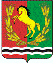 СОВЕТ ДЕПУТАТОВМУНИЦИПАЛЬНОГО ОБРАЗОВАНИЯ  ТРОИЦКИЙ СЕЛЬСОВЕТАСЕКЕЕВСКОГО РАЙОНА ОРЕНБУРГСКОЙ ОБЛАСТИтретьего  созыва